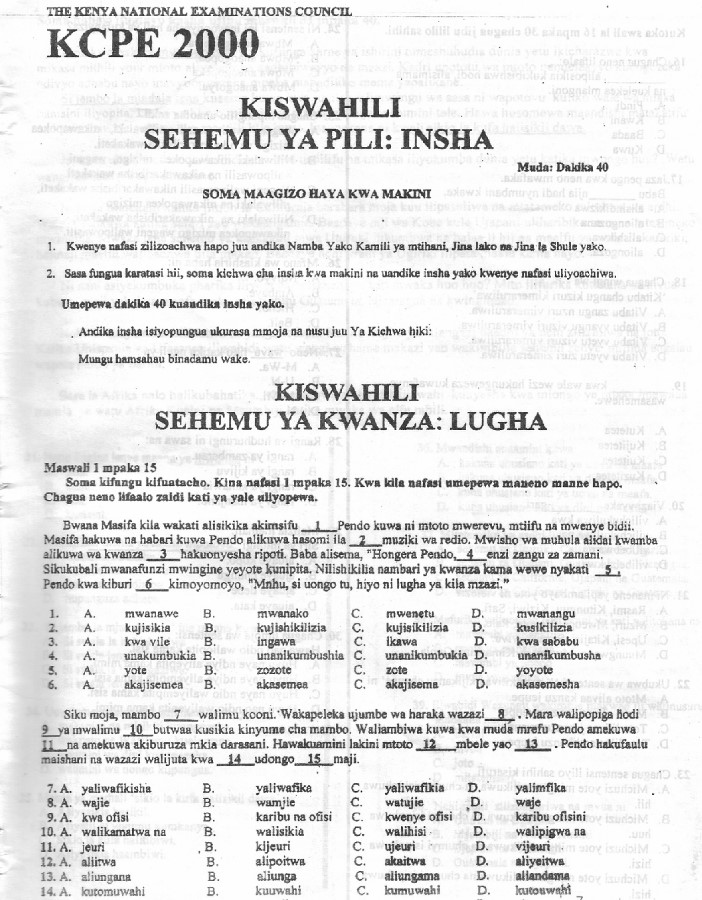 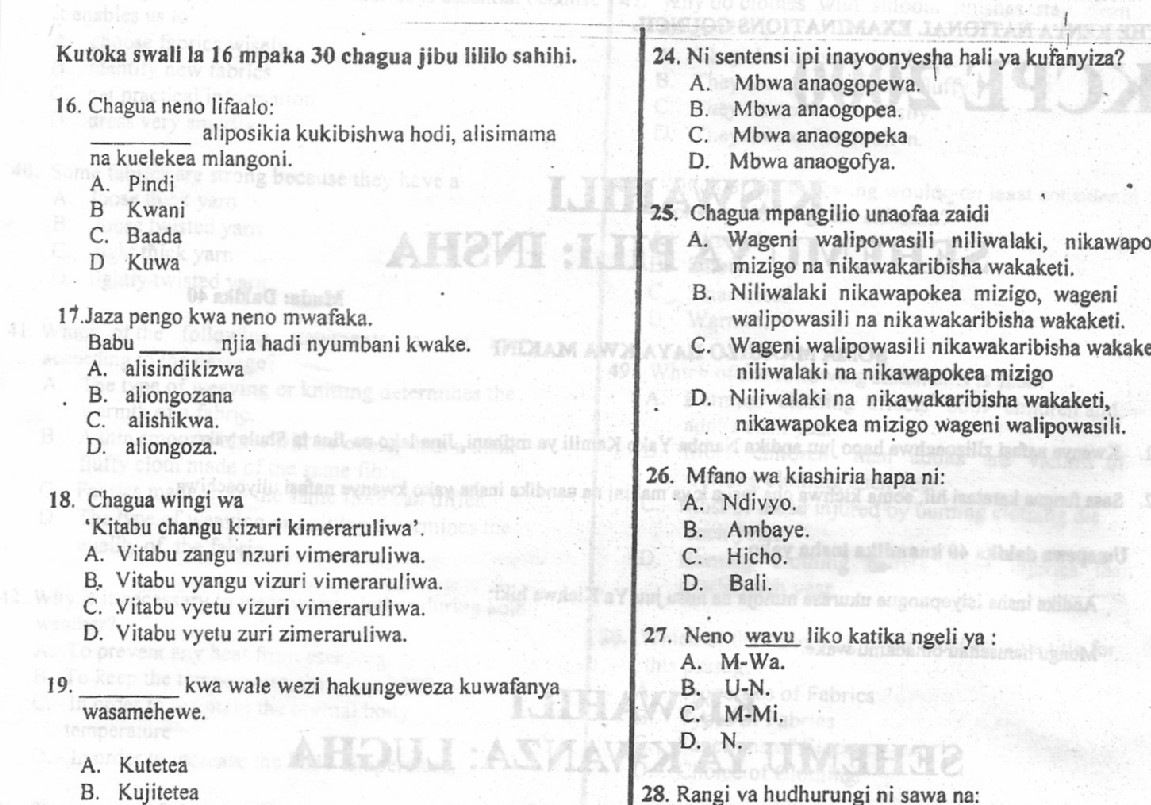 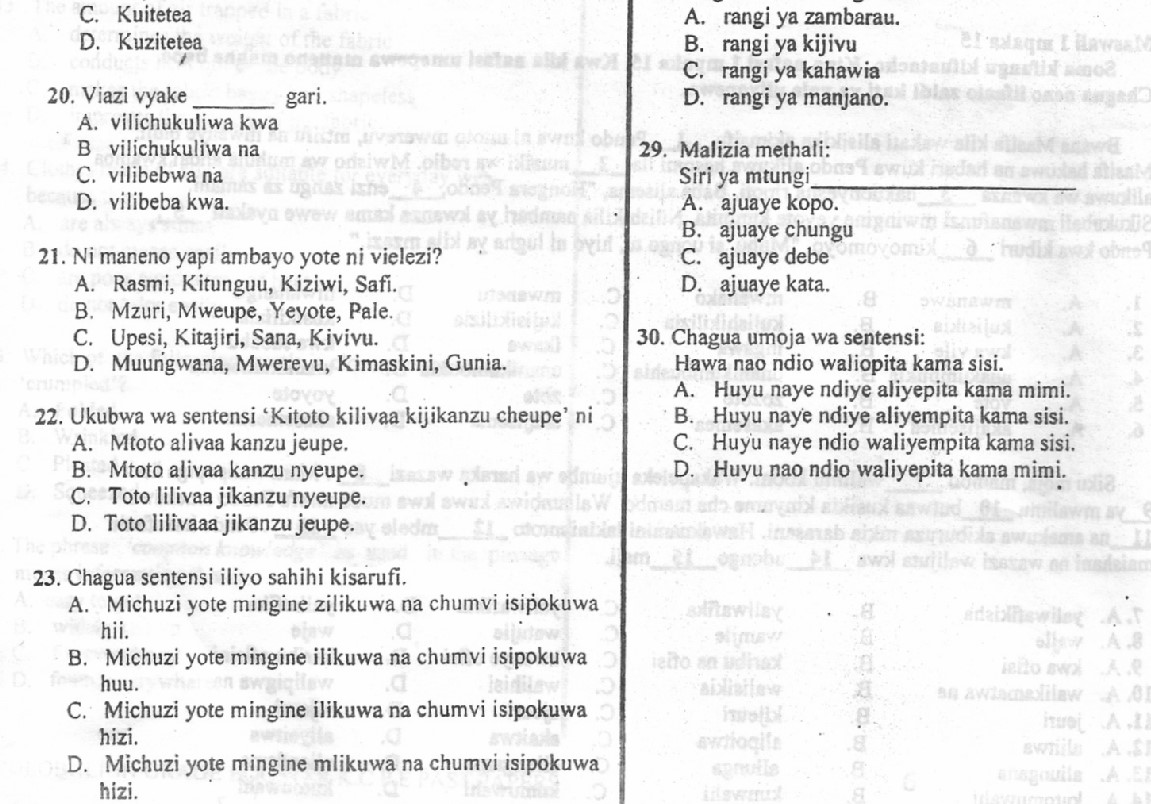 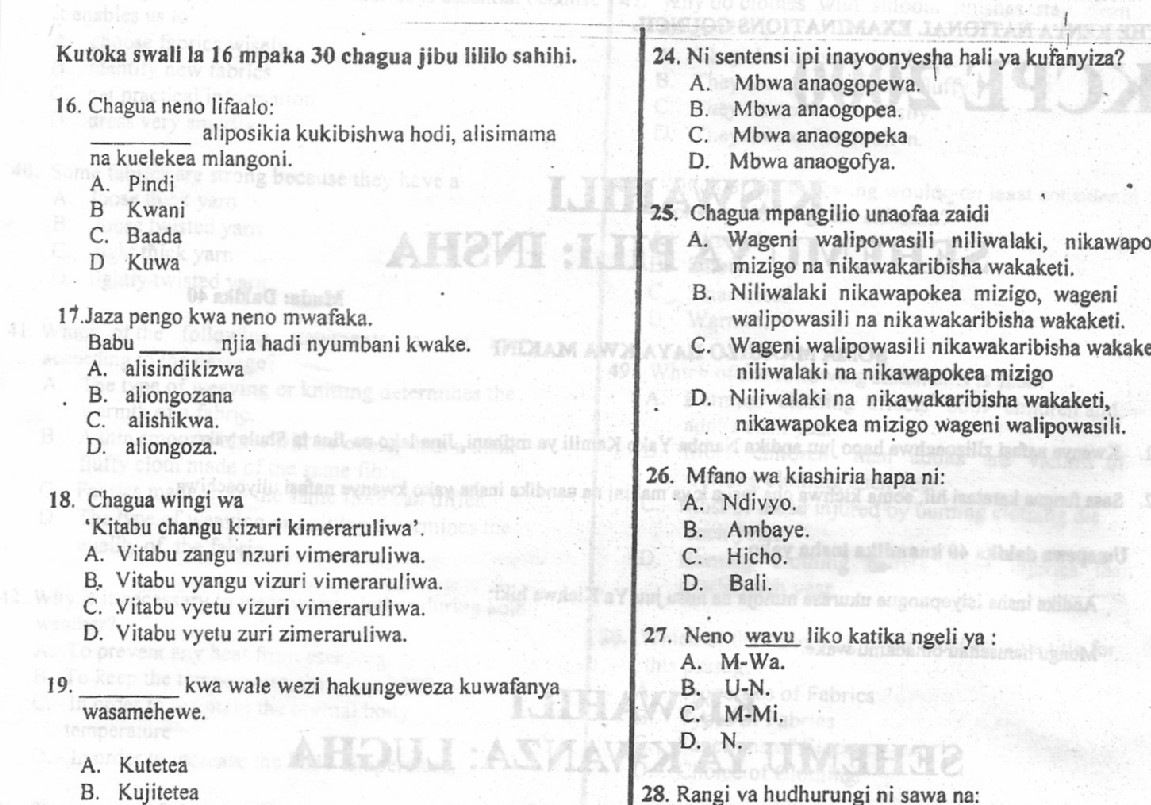 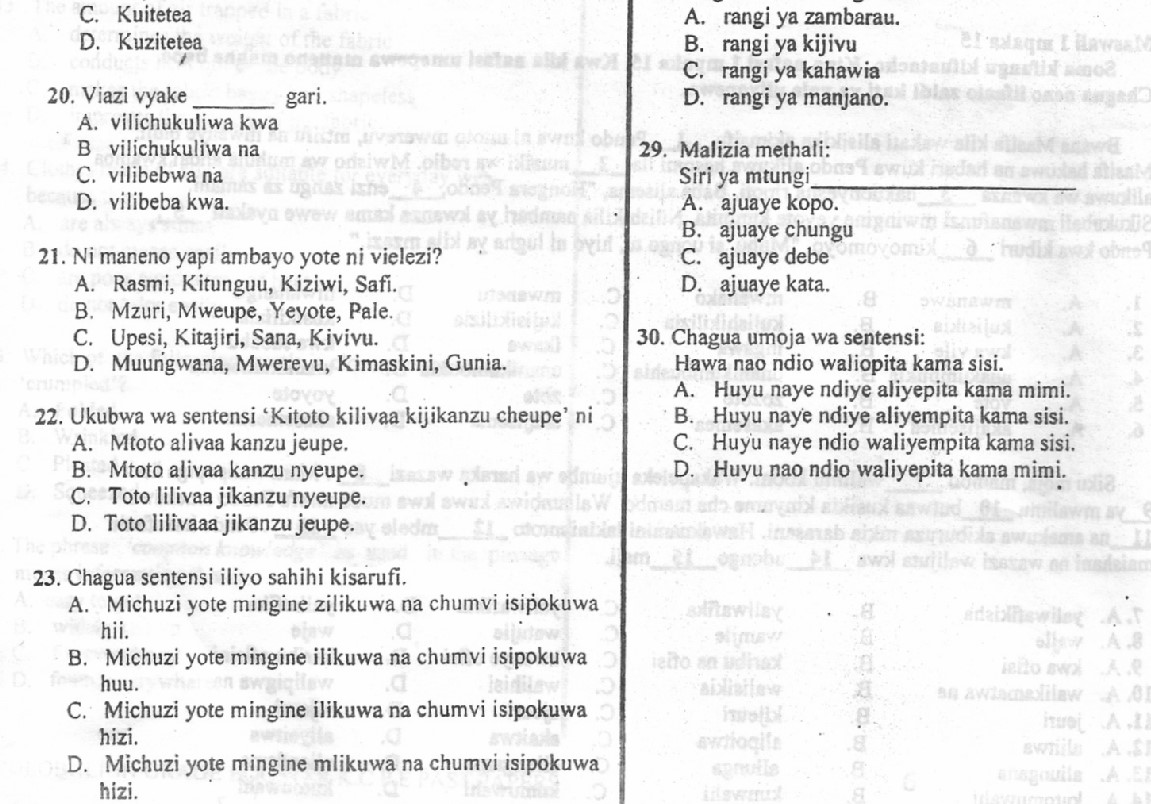                                                                          4  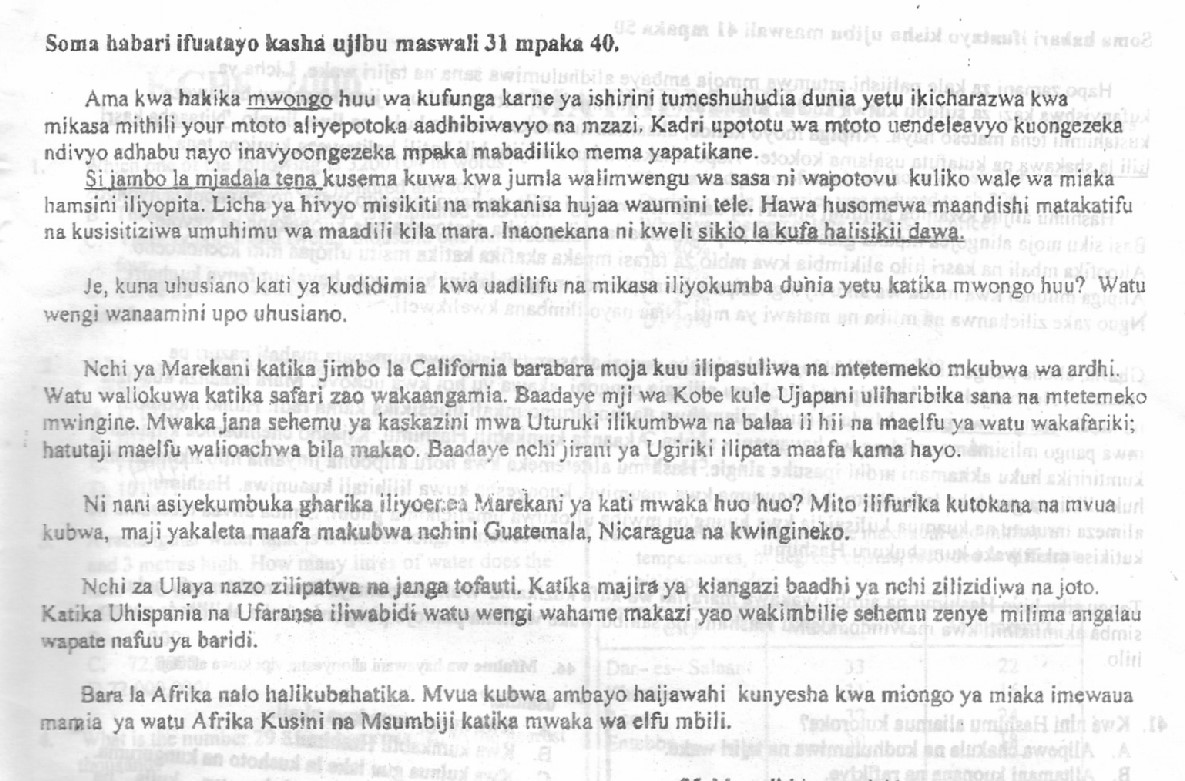 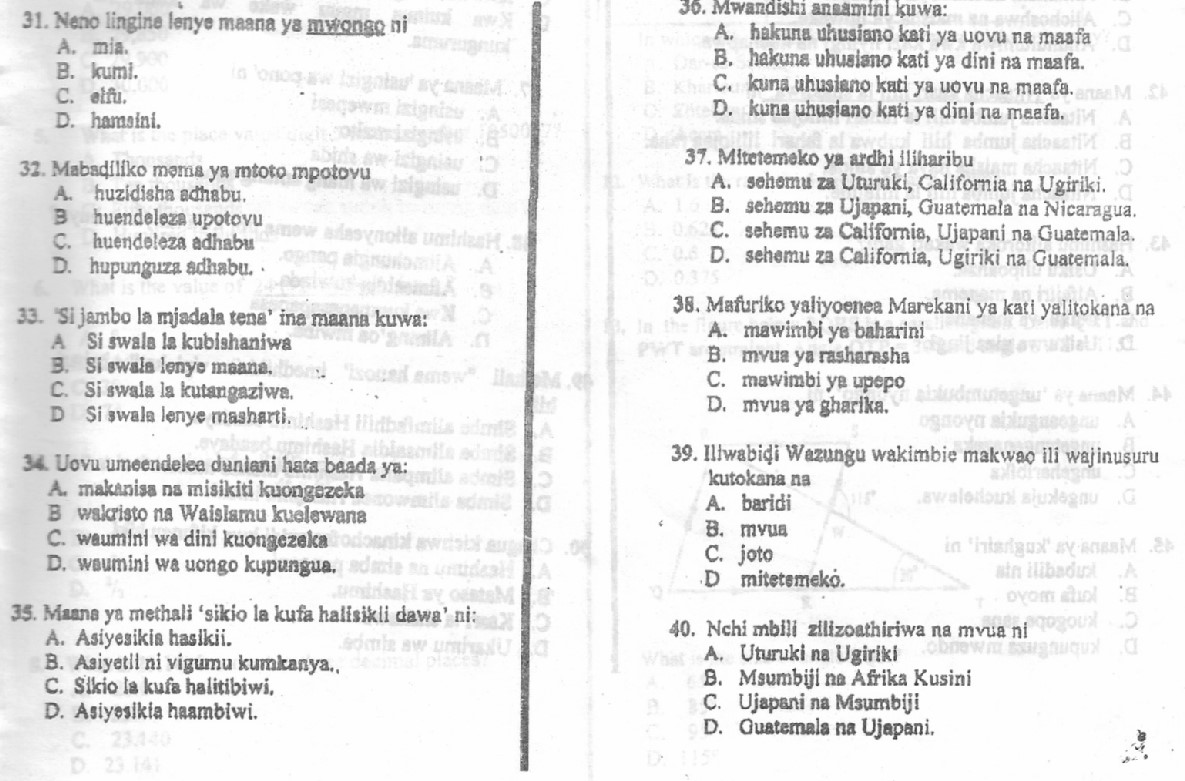 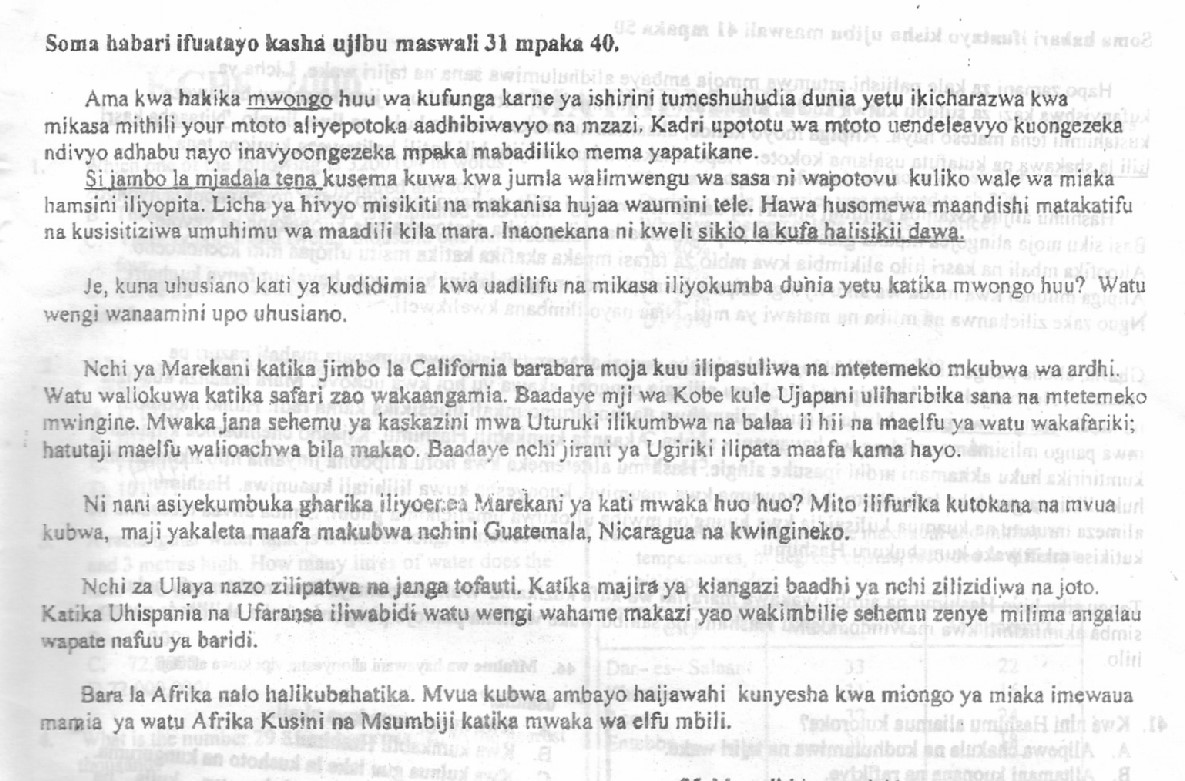 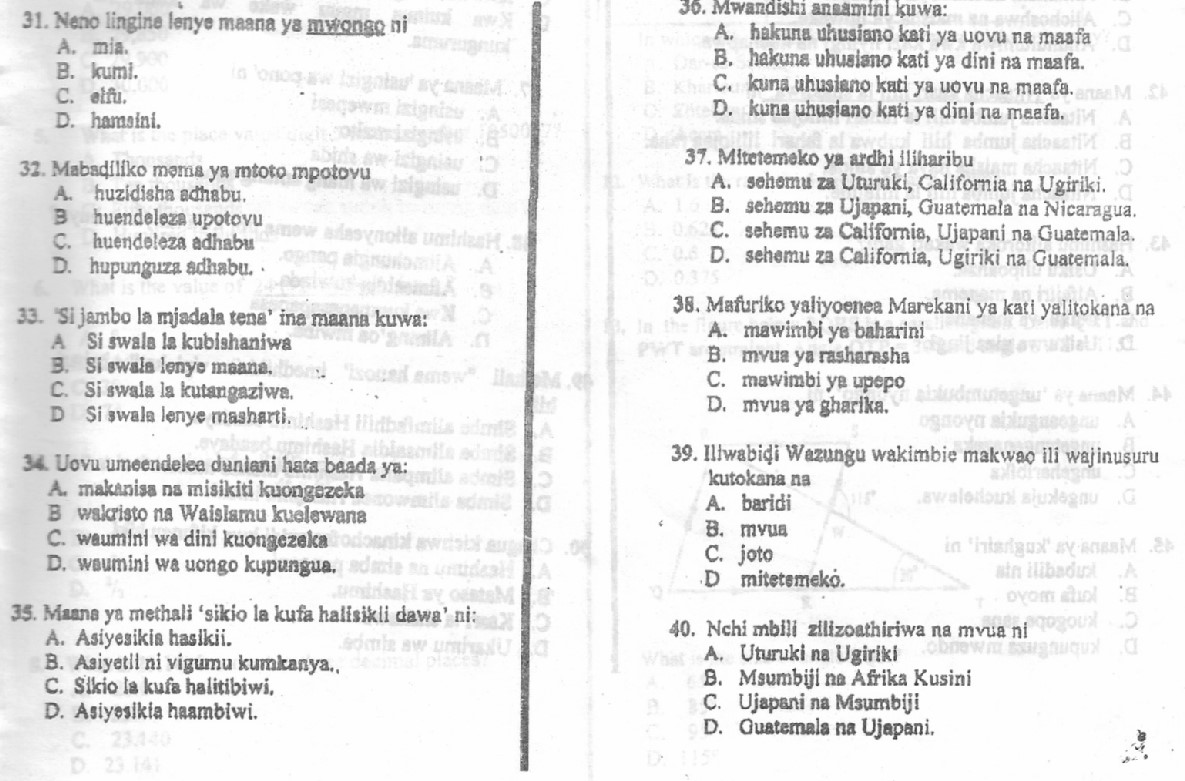 5  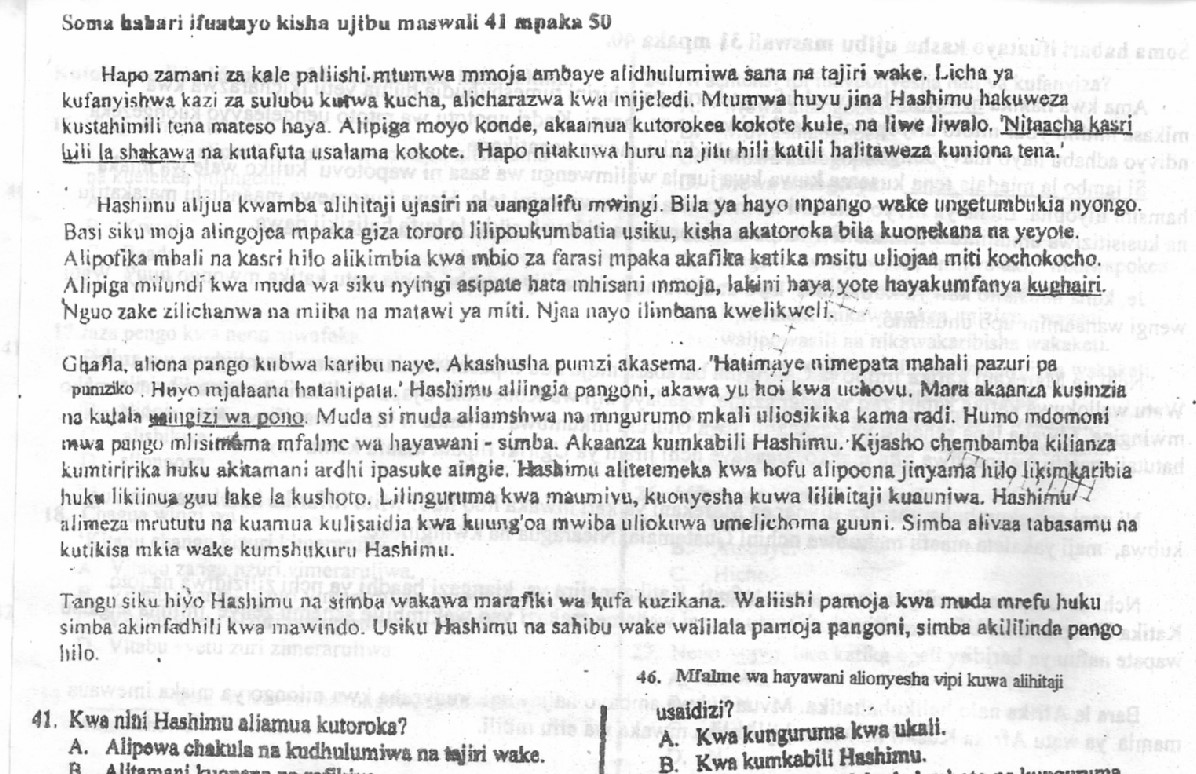 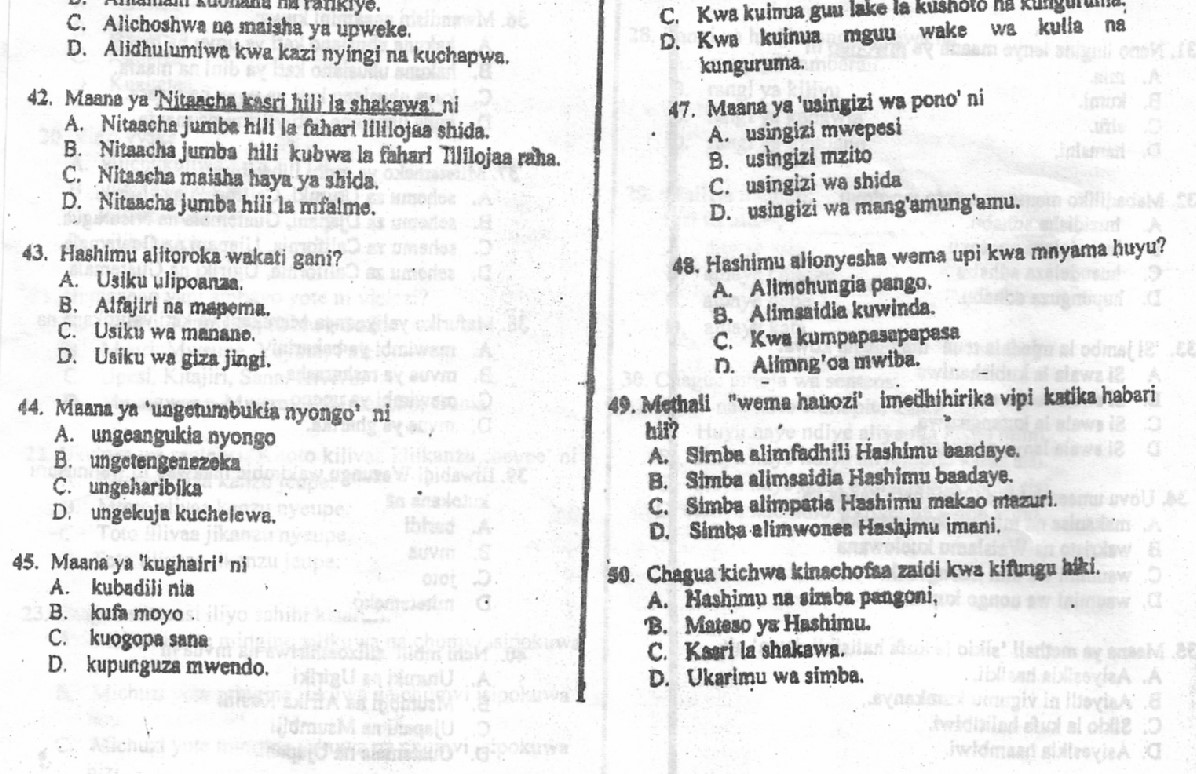 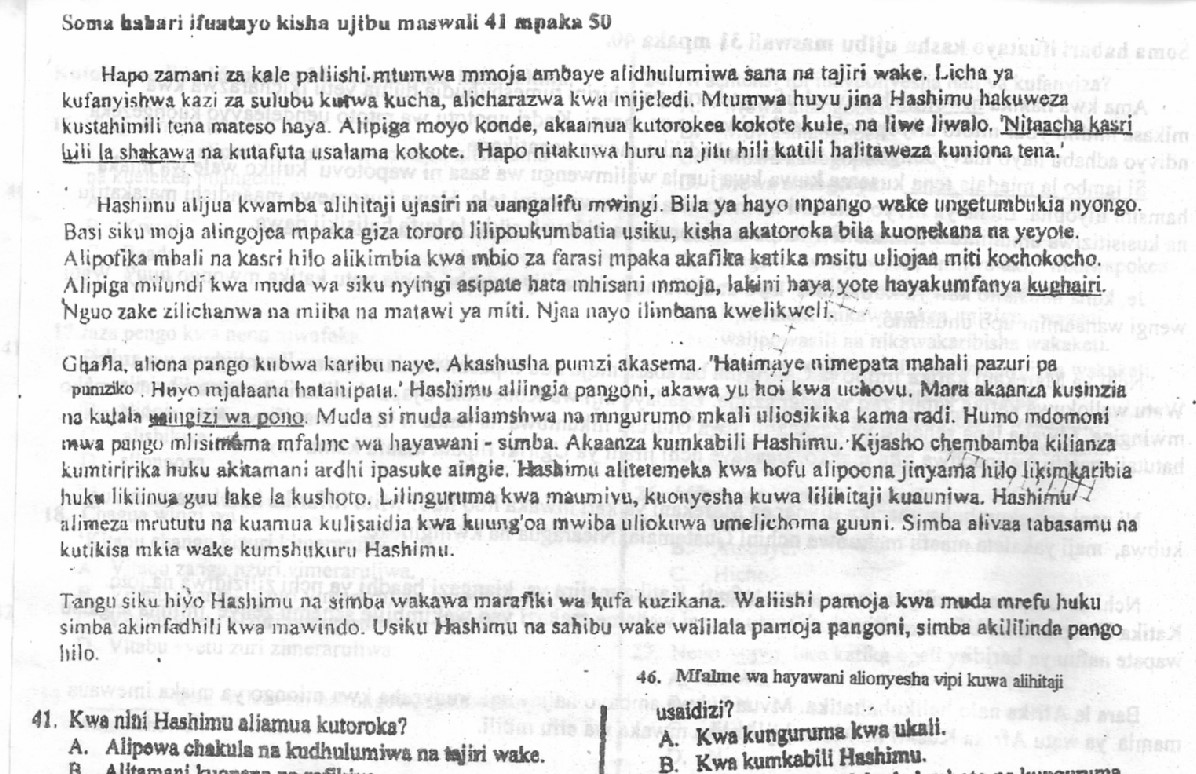 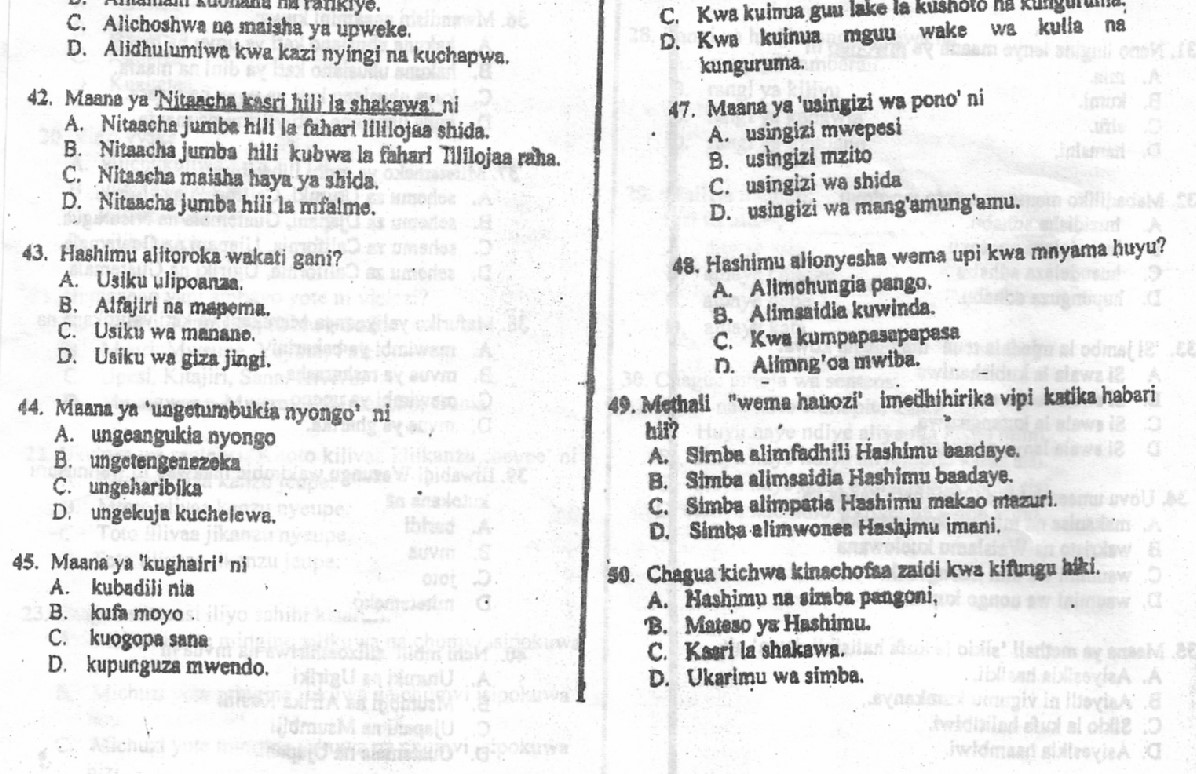 